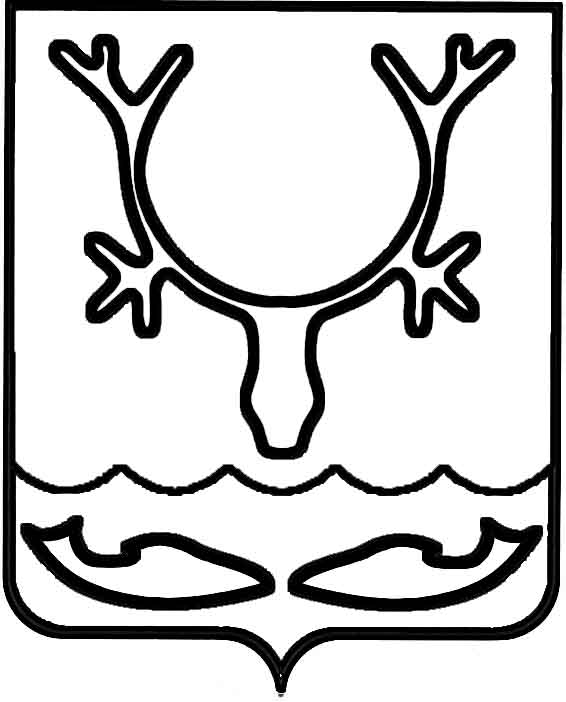 Администрация муниципального образования
"Городской округ "Город Нарьян-Мар"ПОСТАНОВЛЕНИЕВ соответствии со статьей 78 Бюджетного кодекса Российской Федерации, подпунктом 33 пункта 1 статьи 16 Федерального закона от 06.10.2003 № 131-ФЗ "Об общих принципах организации местного самоуправления в Российской Федерации", Федеральным законом от 24.07.2007 № 209-ФЗ "О развитии малого и среднего предпринимательства 
в Российской Федерации", в рамках реализации муниципальной программы муниципального образования "Городской округ "Город Нарьян-Мар" "Развитие предпринимательства 
в муниципальном образовании "Городской округ "Город Нарьян-Мар", утвержденной постановлением Администрации МО "Городской округ "Город Нарьян-Мар" от 31.08.2018 
№ 584, Администрация муниципального образования "Городской округ "Город Нарьян-Мар" П О С Т А Н О В Л Я Е Т:1. Утвердить Порядок организации и проведения городского конкурса "Лучший предприниматель года 2020" (Приложение).2. Признать утратившими силу:постановление Администрации муниципального образования "Городской округ "Город Нарьян-Мар" от 25.09.2019 № 906 "Об утверждении Порядка организации 
и проведения городского конкурса "Лучший предприниматель года".3. Настоящее постановление вступает в силу после его официального опубликования.Приложениек постановлению Администрациимуниципального образования"Городской округ "Город Нарьян-Мар"от 02.11.2020 № 822
ПОРЯДОКОРГАНИЗАЦИИ И ПРОВЕДЕНИЯ КОНКУРСА "ЛУЧШИЙ ПРЕДПРИНИМАТЕЛЬ ГОДА 2020"I. Общие положения1. Настоящий Порядок организации и проведения конкурса "Лучший предприниматель года 2020" (далее - Порядок, конкурс) устанавливает расходное обязательство в целях выполнения Администрацией муниципального образования "Городской округ "Город Нарьян-Мар" полномочий, определенных подпунктом 33 пункта 1 статьи 16 Федерального закона от 06.10.2003 № 131-ФЗ "Об общих принципах организации местного самоуправления 
в Российской Федерации", в части содействия развитию малого и среднего предпринимательства и осуществляется в рамках реализации муниципальной программы муниципального образования "Городской округ "Город Нарьян-Мар" "Развитие предпринимательства в муниципальном образовании "Городской округ "Город Нарьян-Мар", утвержденной постановлением Администрации МО "Городской округ "Город Нарьян-Мар" от 31.08.2018 № 584, в пределах бюджетных ассигнований, предусмотренных в бюджете муниципального образования "Городской округ "Город Нарьян-Мар" на указанные цели 
в текущем финансовом году.2. Настоящий Порядок определяет требования к участникам конкурса и условия участия в конкурсе, процедуры организации и проведения конкурса, критерии оценки участников конкурса, порядок подведения и оформления итогов конкурса, награждения победителей.3. Основные понятия, используемые в настоящем Порядке:3.1. Субъекты малого и среднего предпринимательства - хозяйствующие субъекты (юридические лица и индивидуальные предприниматели), отнесенные в соответствии 
с условиями, установленными Федеральным законом от 24.07.2007 № 209-ФЗ "О развитии малого и среднего предпринимательства в Российской Федерации" к малым предприятиям, 
в том числе к микропредприятиям и средним предприятиям;3.2. Конкурсная комиссия - комиссия по отбору получателей поддержки 
из бюджета муниципального образования "Городской округ "Город Нарьян-Мар" в рамках муниципальной программы муниципального образования "Городской округ "Город Нарьян-Мар" "Развитие предпринимательства в муниципальном образовании "Городской округ "Город Нарьян-Мар", созданная в порядке, установленном Администрацией муниципального образования "Городской округ "Город Нарьян-Мар" (в соответствии 
с постановлениями от 26.03.2019 № 331, от 26.03.2019 № 332;3.3. Организатор конкурса - Администрация муниципального образования "Городской округ "Город Нарьян-Мар" в лице управления экономического 
и инвестиционного развития;3.4. Главный распорядитель бюджетных средств - Администрация муниципального образования "Городской округ "Город Нарьян-Мар";3.5. Орган муниципального финансового контроля - структурное подразделение Администрации муниципального образования "Городской округ "Город Нарьян-Мар", уполномоченное на организацию и проведение проверок соблюдения получателем средств из бюджета муниципального образования "Городской округ "Город Нарьян-Мар" условий, целей и порядка предоставления финансовой поддержки и иных требований, установленных соответствующими нормативными правовыми актами;3.6. Грант в форме субсидии - денежные средства бюджета муниципального образования "Городской округ "Город Нарьян-Мар" (далее - городской бюджет), предоставляемые в виде разового платежа субъектам малого и среднего предпринимательства - победителям конкурса в форме субсидий на развитие собственного бизнеса;3.7. Нецелевое использование бюджетных средств - использование средств гранта 
в форме субсидии в целях, не соответствующих полностью или частично видам затрат, установленных настоящим Порядком (договором о предоставлении гранта в форме субсидии);3.8. Аффилированные лица - физические и (или) юридические лица, способные оказывать влияние на деятельность субъектов малого и среднего предпринимательства, осуществляющих предпринимательскую деятельность.4. Участие в конкурсе является добровольным. Плата за участие в конкурсе 
не взимается. Организатор конкурса не возмещает участникам конкурса расходы, связанные 
с подготовкой и подачей заявок на участие в конкурсе.5. Информация о гранте в форме субсидии, об объявлении информационного извещения о проведении конкурса, результатах рассмотрения заявок, поданных участниками конкурса, результатах конкурса подлежит размещению на едином портале бюджетной системы Российский Федерации в информационно-телекоммуникационной сети "Интернет" не позднее 01.06.2021.II. Цели и задачи конкурса6. Цели конкурса:6.1. Содействие развитию предпринимательской инициативы на территории муниципального образования "Городской округ "Город Нарьян-Мар";6.2. Выявление субъектов малого и среднего предпринимательства, добившихся наибольших успехов в своей деятельности;6.3. Формирование благоприятного общественного мнения о предпринимателях, осуществляющих деятельность на территории муниципального образования "Городской округ "Город Нарьян-Мар";6.4. Содействие достижению единства между обществом, властью и бизнесом.7. Задачи конкурса:7.1. Определение и поощрение эффективно работающих субъектов малого 
и среднего предпринимательства;7.2. Привлечение внимания общественности к возможностям малого и среднего бизнеса;7.3. Повышение качества услуг и культуры обслуживания.III. Номинации конкурса8. Конкурс проводится по следующим номинациям:8.1. "Лучший предприниматель в сфере услуг" - присуждается участнику конкурса за достижения в развитии собственного бизнеса, добившемуся наибольших успехов 
в предпринимательской деятельности в сфере оказания услуг населению. В данной номинации могут принимать участие субъекты малого и среднего предпринимательства, осуществляющие деятельность по следующим видам экономической деятельности 
в соответствии с ОК 029-2014 (КДЕС Ред. 2), входящим в: раздел С (за исключением Группировок 11 и 12), раздел F, раздел Н, группировку 55, раздел J, раздел L, раздел М, раздел N, раздел Р, раздел Q, раздел R (за исключением Группировки 92), раздел S, 
раздел T;8.2. "Лучший предприниматель в сфере общественного питания" - присуждается участнику конкурса, добившемуся наибольших успехов в предпринимательской деятельности в сфере общественного питания. В данной номинации могут 
принимать участие субъекты малого и среднего предпринимательства, осуществляющие деятельность по следующим видам экономической деятельности в соответствии 
с ОК 029-2014 (КДЕС Ред. 2), входящим в: раздел G, группировку 56.9. Субъекты малого и среднего предпринимательства вправе принять участие
в конкурсе по нескольким номинациям, представив по каждой из них отдельную заявку 
и соответствующие документы в порядке, предусмотренном настоящим Порядком.10. По каждой номинации определяется один победитель.IV. Участники конкурса и условия участия в конкурсе11. Участниками конкурса являются субъекты малого и среднего предпринимательства, представившие заявки на участие в конкурсе (далее - участники конкурса), которые на дату подачи заявки:11.1. Должны быть включены в Единый реестр субъектов малого и среднего предпринимательства;11.2. Должны соответствовать требованиям статьи 4 Федерального закона 
от 24.07.2007 № 209-ФЗ "О развитии малого и среднего предпринимательства 
в Российской Федерации";11.3. Не должны относиться к субъектам малого и среднего предпринимательства, указанным в частях 3, 4 статьи 14 Федерального закона от 24.07.2007 № 209-ФЗ 
"О развитии малого и среднего предпринимательства в Российской Федерации";11.4. Должны осуществлять деятельность на территории муниципального образования "Городской округ "Город Нарьян-Мар", не менее одного года до даты подачи заявки;11.5. Должна отсутствовать неисполненная обязанность по уплате налогов, сборов, страховых взносов, пеней, штрафов, процентов, подлежащих уплате в соответствии 
с законодательством Российской Федерации о налогах и сборах;11.6. Юридические лица не должны находиться в процессе реорганизации, ликвидации, банкротства, деятельность не приостановлена в порядке, предусмотренном законодательством Российской Федерации, а индивидуальные предприниматели 
не должны прекратить деятельность в качестве индивидуального предпринимателя;11.7. Не должны являться иностранными юридическими лицами, а также российскими юридическими лицами, в уставном (складочном) капитале которых доля участия иностранных юридических лиц, местом регистрации которых является государство или территория, включенные в утверждаемый Министерством финансов Российской Федерации перечень государств и территорий, предоставляющих льготный налоговый режим налогообложения 
и (или) не предусматривающих раскрытия и предоставления информации при проведении финансовых операций (офшорные зоны) в отношении таких юридических лиц, в совокупности превышает 50 процентов;11.8. Не должны являться получателями средств в текущем финансовом 
году из бюджета муниципального образования "Городской округ "Город Нарьян-Мар" (далее - городской бюджет) или из окружного бюджета Ненецкого автономного округа
в соответствии с правовым актом, на основании иных правовых актов на цели, установленные настоящим Порядком.12. К участию в конкурсе не допускаются субъекты малого и среднего предпринимательства:12.1. Не соответствующие критериям, установленным пунктом 11 настоящего Порядка;12.2. Подавшие заявку позднее срока, установленного в извещении о проведении конкурса;12.3. Представившие неполный перечень документов, указанных в пункте 
13 настоящего Порядка;12.4. Представившие документы, не соответствующие требованиям пункта 
13 настоящего Порядка;12.5. Представившие недостоверную информацию, в том числе информацию 
о месте нахождения и адресе участника конкурса.13. Участник конкурса для участия в конкурсе предоставляет организатору конкурса следующие документы:13.1. Заявку на участие в конкурсе по форме согласно Приложению № 2 
к настоящему Порядку.Информация, указанная участником конкурса в заявке на участие в конкурсе, представляется за предшествующий и текущий годы и должна быть подтверждена документами (дипломами, сертификатами, фотографиями и т.п.);13.2. Заявление о соответствии вновь созданного юридического лица и вновь зарегистрированного индивидуального предпринимателя условиям отнесения к субъектам малого и среднего предпринимательства по форме согласно Приложению № 3 
к настоящему Порядку;13.3. Копию паспорта - для индивидуальных предпринимателей, копию учредительных документов (устав) - для юридических лиц;13.4 Справку об исполнении налогоплательщиком (плательщиком сбора, плательщиком страховых взносов, налоговым агентом) обязанности по уплате налогов, сборов, страховых взносов, пеней, штрафов, процентов (по форме Приложения № 1
к приказу ФНС России от 20.01.2017 № ММВ-7-8-20@), выданную не ранее чем за 30 календарных дней до даты подачи заявки на участие в конкурсе.В случае, если справка содержит сведения о наличии неисполненной задолженности, дополнительно субъектом малого и среднего предпринимательства в день подачи конкурсных документов предоставляются платежные документы, подтверждающие уплату такой задолженности;13.5. Копии документов, подтверждающих владение (пользование) объектами недвижимого имущества, расположенными на территории муниципального образования "Городской округ "Город Нарьян-Мар", необходимыми для осуществления предпринимательской деятельности по заявленному направлению.13.6. Видеоролик (презентация), в котором участник конкурса представляет краткую информацию ведения предпринимательской деятельности субъекта малого 
и среднего предпринимательства (с какого года осуществляется предпринимательская деятельность, в какой сфере, как изменялась структура деятельности и другие материалы по желанию участника конкурса).Оценка видеоролика (презентации) осуществляется конкурсной комиссией 
по установленным критериям, которая оценивается дополнительными баллами.Хронометраж видеоролика (презентации) не должен превышать 5 минут; минимальное разрешение видео — 1280 x 720 пикселей; для производства видеороликов подходят смартфоны, планшеты, видеокамеры и монтажные системы; конкурсные видеоматериалы не должны содержать рекламных блоков;13.7. Фотографию в электронном виде в формате JPEG, отражающую процесс 
и деятельность субъекта малого и среднего предпринимательства. Видеоролик (презентация), фотография предоставляется на электронном 
носителе с заявкой или направляется в электронном виде по электронному адресу ekonom@adm-nmar.ru.14. Организатор конкурса самостоятельно запрашивает выписки из Единого государственного реестра юридических лиц (Единого государственного реестра индивидуальных предпринимателей) на официальном сайте (https://egrul.nalog.ru/index.html/).15. Участник конкурса несет ответственность за достоверность сведений, представленных в документах, в соответствии с законодательством Российской Федерации 
и настоящим Порядком.16. Копии документов юридических лиц должны быть заверены подписью руководителя и печатью организации, индивидуальных предпринимателей – подписью
и печатью индивидуального предпринимателя (при наличии).17. Заявка с прилагаемыми документами может быть направлена по почте, доставлена лично. При любой форме отправки заявки дата ее регистрации будет определяться по дате поступления заявки в Администрацию муниципального образования "Городской округ "Город Нарьян-Мар".Заявка может быть отозвана в письменной форме участником конкурса до дня окончания срока приема заявок.18. Документы, представленные на конкурс, участнику конкурса не возвращаются.19. Предоставляя все материалы к заявке на участие к конкурсу, участники конкурса дают свое согласие на публикацию материалов на любых ресурсах 
в информационно-телекоммуникационной сети "Интернет", а также в печатных изданиях.20. Документы, указанные в пункте 13 настоящего Порядка, могут быть представлены представителем участника конкурса. В этом случае представитель участника конкурса дополнительно представляет копию паспорта гражданина Российской Федерации и копию доверенности, подтверждающей полномочия на осуществление действий от имени участника конкурса, удостоверенной надлежащим образом, выданные на его имя.V. Организация конкурса21. Организацию конкурса осуществляет организатор конкурса.22. Организатор конкурса при проведении конкурса осуществляет следующие функции:22.1. Готовит информационное извещение о проведении конкурса, размещает 
его на официальном сайте Администрации муниципального образования "Городской округ "Город Нарьян-Мар" в информационно-телекоммуникационной сети "Интернет" 
до начала срока приема заявок на участие в конкурсе и дополнительно публикует 
в ближайшем выпуске официального печатного издания муниципального образования "Городской округ "Город Нарьян-Мар" и (или) в общественно-политической газете Ненецкого автономного округа "Няръяна Вындер".Информационное извещение должно содержать:- сроки начала и окончания приема заявок на участие в конкурсе;- время и место приема заявок на участие в конкурсе, почтовый адрес для направления заявок на участие в конкурсе, электронный адрес для направления фотографий, видеоролика (презентаций); - номер телефона и контактное лицо для получения консультаций по вопросам подготовки заявок на участие в конкурсе;- сроки начала и окончания электронного голосования в конкурсе (первый этап);- место и дату проведения конкурса (второй этап);22.2. Осуществляет прием и регистрацию заявок на участие в конкурсе;22.3. Проверяет полноту представления и правильность оформления документов, полученных от субъектов малого и среднего предпринимательства, претендующих 
на участие в конкурсе;22.4. Консультирует по вопросам, связанным с оформлением документов для участия 
в конкурсе;22.5. Оповещает членов конкурсной комиссии о дате, времени и месте проведения заседания конкурсной комиссии;22.6. Готовит материалы на заседание конкурсной комиссии и вносит 
их на рассмотрение конкурсной комиссии;22.7. Ведет протоколы заседаний конкурсной комиссии, которые составляются 
и подписываются членами конкурсной комиссией в течение 2 рабочих дней после проведения заседаний конкурсной комиссии.22.8. Уведомляет участников конкурса о результатах конкурса;22.9. Организует изготовление дипломов и (или) сувенирной продукции для победителей и участников конкурса.23. Прием заявок на участие в конкурсе осуществляется в сроки, указанные 
в извещении о проведении конкурса, которые не могут быть меньше 30 календарных 
дней следующих за днем размещения извещения о проведении конкурса на официальном сайте Администрации муниципального образования "Городской округ "Город Нарьян-Мар" (https://adm-nmar.ru/) в информационно-телекоммуникационной сети "Интернет".При приеме заявки на участие в конкурсе организатор конкурса регистрирует ее 
в журнале учета заявок на участие в конкурсе в соответствии с Приложением № 1 
к настоящему Порядку.24. Участнику конкурса присваивается порядковый номер, который соответствует номеру при регистрации в журнале учета заявок.25. Заявка на участие в конкурсе, поступившая в адрес организатора конкурса после окончания срока приема заявок (в том числе по почте), не регистрируется, 
к участию в конкурсе не допускается и возвращается субъекту малого и среднего предпринимательства, направившего эту заявку.VI. Порядок проведения конкурса и награждение победителей26. Организатор конкурса в течение 5 календарных дней, начиная со дня, следующего за днем окончания приема документов для участия в конкурсе, проверяет представленные участниками конкурса документы на комплектность и соответствие требованиям, установленным настоящим Порядком.По итогам проведения проверки документов организатор конкурса составляет заключение по каждой поданной заявке о ее соответствии установленным требованиям.Составленное заключение организатор конкурса направляет членам конкурсной комиссии не менее чем за 2 рабочих дня до начала проведения конкурса.27. Заседание конкурсной комиссии по рассмотрению поданных заявок назначается не позднее, чем на 10 рабочий день со дня окончания срока проведения проверки документов по адресу: ул. Ленина д. 12 Администрация города Нарьян-Мара.На основании представленного организатором конкурса заключения конкурсная комиссия утверждает список участников конкурса, допущенных к участию в конкурсе, 
и список участников конкурса, не допущенных к участию в конкурсе. Данные заносятся 
в протокол конкурсной комиссии.28. Конкурс проводится в два этапа:28.1. Первый этап – электронное голосование.Электронное голосование проводится между участниками конкурса, допущенными 
к участию в конкурсе и начинается на следующий день после утверждения 
списка участников конкурса. Электронное голосование проводится в форме 
интернет-голосования с размещением фотографий, поступивших от участников конкурса через открытую группу "Город Нарьян-Мар" в социальной сети "ВКонтакте" (https://vk.com/nmar_nao).Голосование проводится в течение 3 календарных дней с момента опубликования фотографий. Баллы присваиваются в зависимости от количества полученных голосов, а именно: 
3 балла присваивается участнику конкурса, получившему меньше всего голосов и далее по возрастанию добавляется по 2 балла.Итоги электронного голосования заносятся в протокол конкурсной комиссии;28.2. Второй этап – просмотр и оценка конкурсной комиссией видеоролика (презентации).На заседании конкурсной комиссии презентация видеороликов (презентаций) осуществляется в соответствии с присвоенным порядковым номером участнику конкурса.По результатам второго этапа конкурсная комиссия оценивает видеоролик (презентацию), доступность излагаемой информации и степень понимания ведения деятельности.29. Конкурсная комиссия при проведении конкурса:29.1. Рассматривает представленные заявки на участие в конкурсе;29.2. Подводит итоги электронного голосования;29.3. Каждый член конкурсной комиссии заполняет оценочный лист (Приложение № 4 к настоящему Порядку) по каждой заявке;29.4. Секретарь конкурсной комиссии заполняет сводную оценочную ведомость (Приложение № 5 к настоящему Порядку) и производит итоговый подсчет количества баллов, набранных участниками конкурса.30. Конкурс признается несостоявшимся в случаях:30.1. Если ни одна из представленных заявок не соответствует требованиям пункта 11 настоящего Порядка;30.2. Если в течение срока, установленного для подачи заявок, не подана ни одна заявка;30.3. Если в течение срока, установленного для подачи заявок, подана одна заявка.Решение о признании конкурса несостоявшимся вносится в протокол конкурсной комиссии.31. Победителем конкурса по каждой номинации признается участник конкурса, заявка которого получила наибольшее количество баллов.В случае, если несколько заявок имеют одинаковое количество баллов, 
то победителем признается заявка, зарегистрированная ранее.Звание "Лучший предприниматель года 2020" присваивается по каждой номинации отдельно на основании протокола конкурсной комиссии.32. Победители конкурса награждаются грантом в форме субсидии в размере 
100 000 (Сто тысяч) рублей, дипломом и (или) сувенирной продукцией.33. Участникам конкурса, не ставшим победителями конкурса, вручаются дипломы участников Администрации муниципального образования "Городской округ "Город Нарьян-Мар".34. Награждение победителей и участников конкурса проводится в торжественной обстановке.35. Победители конкурса имеют право использовать полученное звание 
в рекламных целях.36. В течение 5 календарных дней с даты подписания протокола о результатах конкурса организатор конкурса направляет в адрес участников конкурса уведомление 
о результатах конкурса.37. Победитель конкурса вправе отказаться от гранта в форме субсидии после опубликования сообщения и уведомления о результатах проведения конкурса. При этом отказ направляется организатору конкурса в письменной форме в течение 3 календарных дней после уведомления о результатах проведения конкурса.В случае отказа победителя от гранта в форме субсидии денежные средства не подлежат выплате. 38. Сведения о результатах конкурса, а также информация о проведенном конкурсе, размещаются на официальном сайте Администрации муниципального образования "Городской округ "Город Нарьян-Мар" в информационно-телекоммуникационной сети "Интернет" и (или) в средствах массовой информации в срок не позднее 10 рабочих дней со дня заседания конкурсной комиссии информации.VII. Порядок и условия предоставления гранта в форме субсидии39. Грант в форме субсидии предоставляется на безвозмездной и безвозвратной основе в целях развития собственного бизнеса при условии соблюдении требований настоящего Порядка.40. Грант в форме субсидии может быть использован на затраты, связанные 
с развитием собственного бизнеса и (или) необходимые для осуществления предпринимательской деятельности.41. Средства гранта в форме субсидии не могут быть использованы на:41.1. Выдачу заработной платы (в том числе нанятым работникам);41.2. Оплату налогов, пеней и штрафов;41.3. Приобретение легковых автомобилей;41.4. Приобретение объектов недвижимости, а также мебели и оборудования, 
не используемых в основной деятельности;41.5. Аренду нежилых помещений (зданий), используемых для осуществления предпринимательской деятельности, в случае, если возмещение части затрат по аренде таких нежилых помещений (зданий) производится в рамках соглашения о предоставлении из бюджета муниципального образования "Городской округ "Город Нарьян-Мар" субсидии юридическому лицу (за исключением муниципального учреждения), индивидуальному предпринимателю, физическому лицу - производителю товаров, работ, услуг на финансовое обеспечение затрат в связи с производством (реализацией) товаров, выполнением работ, оказанием услуг, срок действия которого не истек;41.6. Погашение кредитов, полученных от кредитных организаций, и обслуживание обязательств по кредитным соглашениям и договорам;41.7. Приобретение товаров (услуг) у аффилированных лиц.42. За счет средств гранта в виде субсидии запрещается приобретать иностранную валюту за исключением операций, осуществляемых в соответствии с валютным законодательством Российской Федерации при закупке (поставке) высокотехнологичного импортного оборудования, сырья и комплектующих изделий.43. С победителями конкурса в течение 5 календарных дней с даты подписания протокола о результатах конкурса заключаются договоры о предоставлении грантов 
в форме субсидии (далее – Договор) по форме установленной Управлением финансов Администрации муниципального образования "Городской округ "Город Нарьян-Мар" (приказ Управления финансов Администрации муниципального образования "Городской округ "Город Нарьян-Мар" от 10.03.2020 № 13). Договор должен предусматривать цели, условия и порядок предоставления гранта 
в форме субсидии, показатели результативности, требования к отчетности, согласие получателя гранта в форме субсидии на осуществление главным распорядителем бюджетных средств и органом муниципального финансового контроля проверок соблюдения им условий, целей и порядка предоставления гранта в форме субсидии, 
а также порядок возврата гранта в форме субсидии в случае нарушения условий, установленных при его предоставлении.Показателями результативности для получателей гранта в форме субсидии могут являются:- сохранение самозанятости;- наличие количества работников (без вакансий), не менее 90 % от количества работников до получения субсидии;- осуществление предпринимательской деятельности на территории муниципального образования "Городской округ "Город Нарьян-Мар";- иные показатели результативности, установленные в Договоре.44. Организатор конкурса в течение 3 рабочих дней со дня заключения договора готовит проект распоряжения о предоставлении гранта в форме субсидии.45. Перечисление гранта в форме субсидии осуществляет главный распорядитель бюджетных средств в лице отдела бухгалтерского учета и отчетности Администрации муниципального образования "Городской округ "Город Нарьян-Мар" не позднее 
10 рабочих дней с даты издания распоряжения о предоставлении гранта при наличии средств в городском бюджете.46. Грант в форме субсидии считается предоставленным в день списания 
средств со счета Администрации муниципального образования "Городской округ "Город Нарьян-Мар" на расчетный счет победителя конкурса.47. Администрация муниципального образования "Городской округ "Город Нарьян-Мар" перечисляет грант в форме субсидии получателю в безналичном порядке 
на расчетный счет, открытый им в российских кредитных организациях и указанный 
в Договоре, в размерах и в сроки, определенные Договором.48. Грант в форме субсидии должен быть использован победителем конкурса 
в течение одного года со дня предоставления его Администрацией муниципального образования "Городской округ "Город Нарьян-Мар".49. Организатор конкурса вносит запись в реестр субъектов малого и среднего предпринимательства - получателей поддержки в течение 30 календарных дней со дня принятия решения о предоставлении гранта в форме субсидии.VIII. Ответственность, контроль за целевым использованиемгранта в форме субсидии и порядок возврата50. За несоблюдение условий Договора получатель гранта несет ответственность 
в соответствии с требованиями законодательства Российской Федерации.51. Контроль целевого использования бюджетных средств и выполнения условий Договора о предоставлении гранта в форме субсидии осуществляется главным распорядителем бюджетных средств и органом муниципального финансового контроля.52.  В случае если средства гранта в форме субсидии не использованы полностью на цели, указанные в пункте 40 настоящего Порядка, получатель гранта в форме субсидии обязан вернуть неиспользованные средства гранта в форме субсидии. Возврат гранта 
в форме субсидии осуществляется в соответствии с пунктом 54 настоящего Порядка.53. Грант в форме субсидии подлежит возврату в городской бюджет в следующих случаях:53.1. Использования гранта в форме субсидии не по целевому назначению;53.2. Использования гранта в форме субсидии на расходы, указанные в пункте 41 настоящего Порядка;53.3. Использования гранта в форме субсидии за пределами сроков, установленных договором о предоставлении гранта в форме субсидии;53.4. Не предоставления отчета об использовании гранта в установленный срок;53.5. Установления факта представления ложных либо намеренно искаженных сведений;53.6. Нарушения получателем гранта иных условий, установленных настоящим Порядком.54. Грант в форме субсидии, перечисленный получателю гранта, подлежит возврату 
в городской бюджет в течение 30 календарных дней с даты получения требования о возврате гранта в форме субсидии путем перечисления денежных средств 
на лицевой счет Администрации муниципального образования "Городской округ "Город Нарьян-Мар" в сумме, указанной в требовании.55. При отказе получателя гранта в форме субсидии от возврата суммы гранта 
в форме субсидии, указанной в требовании, взыскание производится в порядке, установленном законодательством Российской Федерации.IX. Порядок предоставления и утверждения отчетаоб использовании гранта в форме субсидии56. Получатель гранта в форме субсидии в течение одного года со дня предоставления гранта в форме субсидии обязан представить в Администрацию муниципального образования "Городской округ "Город Нарьян-Мар" отчет об использовании гранта в соответствии 
с условиями договора о предоставлении гранта в форме субсидии, с приложением копий подтверждающих документов.57. Порядок утверждения отчета об использовании гранта в форме субсидии:57.1. Проверку отчета проводит организатор конкурса в течение 10 рабочих дней 
с даты его получения;57.2. В течение 20 рабочих дней после проведения проверки отчет рассматривается на заседании конкурсной комиссии по отбору получателей поддержки из бюджета муниципального образования "Городской округ "Город Нарьян-Мар" в рамках муниципальной программы муниципального образования "Городской округ "Город Нарьян-Мар" "Развитие предпринимательства в муниципальном образовании "Городской округ "Город Нарьян-Мар", созданной в порядке, установленном Администрацией муниципального образования "Городской округ "Город Нарьян-Мар";57.3. При необходимости получатель гранта может быть приглашен на заседание конкурсной комиссии;57.4. Решение об утверждении отчета об использовании гранта оформляется протоколом.Приложение № 1к Порядку организации и проведения конкурса "Лучший предприниматель года 2020"Журнал заявок на участие в конкурсе "Лучший предприниматель года 2020"Приложение № 2к Порядку организации и проведенияконкурса "Лучший предприниматель года 2020"Главе муниципального образования"Городской округ "Город Нарьян-Мар"___________________________________от ____________________________________________________________________адрес:_________________________________________________________________тел.________________________________Заявкана участие в конкурсе "Лучший предприниматель года 2020"Прошу рассмотреть документы _________________________________________________________________________________________________________________________(полное наименование субъекта малого и среднего предпринимательства)для участия в конкурсе "Лучший предприниматель года 2020" на условиях, установленных Порядком организации и проведения конкурса "Лучший предприниматель года 2020" в номинации_________________________________________________________ИНН/КПП ____________________________________________________________________ОГРН (ОГРНИП) ______________________________________________________________Дата регистрации ______________________________________________________________Фамилия, имя, отчество руководителя_____________________________________________Юридический адрес ____________________________________________________________Почтовый адрес________________________________________________________________Телефон, факс _________________________________________________________________Электронная почта _____________________________________________________________Применяемая система налогообложения  __________________________________________Банковские реквизиты/Наименование банка _______________________________________р/с ___________________________________________________________________________к/с ___________________________________________________________________________БИК__________________________________________________________________________ОКАТО_______________________________________________________________________Местонахождение осуществления предпринимательской деятельности  ________________ _____________________________________________________________________________Показатели деятельности субъекта малого и среднего предпринимательстваК заявке прилагаются следующие документы:1. Заявление о соответствии вновь созданного юридического лица и вновь зарегистрированного индивидуального предпринимателя условиям отнесения к субъектам малого и среднего предпринимательства, установленным Федеральным законом 
от 24 июля 2007 г. № 209-ФЗ "О развитии малого и среднего предпринимательства 
в Российской Федерации".2. ___________________________________________________________________.3. ___________________________________________________________________.4. ___________________________________________________________________.... ___________________________________________________________________.С порядком проведения конкурса ознакомлен и согласен.Полноту и достоверность сведений, указанных в конкурсных материалах, подтверждаю.Уведомлен о том, что участники конкурса, представившие недостоверные данные, не допускаются к участию в конкурсе или снимаются с участия в конкурсе в процессе его проведения.В соответствии со статьей 4 Федерального закона от 24.07.2007 № 209-ФЗ 
"О развитии малого и среднего предпринимательства" являюсь субъектом малого (среднего) предпринимательства.Заявляю о том, что на день подачи настоящего заявления в отношении меня как субъекта хозяйственных правоотношений не проводятся процедуры ликвидации, отсутствует решение арбитражного суда о банкротстве и об открытии конкурсного производства, не приостановлена деятельность в порядке, предусмотренном Кодексом Российской Федерации об административных правонарушениях.Настоящим выражаю свое согласие на обработку моих персональных данных, содержащихся в настоящем заявлении и в любых иных документах, предоставленных мною, на публикацию представленных мною материалов на любых ресурсах 
в информационно-телекоммуникационной сети "Интернет", а также в печатных изданиях; Администрация муниципального образования "Городской округ "Город Нарьян-Мар" может систематизировать, накапливать, хранить, уточнять (обновлять, изменять), использовать, распространять (в том числе передавать третьим лицам), обезличивать персональные данные. К заявлению прилагаются документы на _______ листах.Руководитель юридического лица/индивидуальный предприниматель   ____________/____________________________/                                                                                   (подпись)                         (ФИО полностью)"___" __________________ г.МП (при наличии)Примечание: в качестве подтверждающих документов прилагаются:<1> Копия Расчета по страховым взносам по форме (по КНД 1151111) за предшествующий год и отчетный период (предоставляется СМиСП, являющимися плательщиками страховых взносов).<2> Копия Сведений о среднесписочной численности работников за предшествующий календарный год по форме, (по КНД 1110018) (при наличии наемных работников).<3> Копии приказов о принятии на работу или трудовых договоров, заключенных с работником 
за предшествующий год и текущий период.<4> Копии документов (иные материалы) подтверждающие мотивацию персонала.<5> Копии документов об образовании и о квалификации по профессии, специальности или направлению подготовки, соответствующие осуществляемому виду деятельности, удостоверение о повышении квалификации и (или) диплом о профессиональной переподготовке, свидетельство о профессии рабочего, должности служащего и иных документов, подтверждающих обучение, субъекта малого и среднего предпринимательства (работников субъекта малого и среднего предпринимательства).<6> Копии дипломов, сертификатов, иных документов, свидетельствующих об участии данной организации (предпринимателя) в выставках, форумах, конгрессах и пр. (при наличии) за предшествующий год 
и текущий период.<7> Прейскурант или журнал учета ведения дисконтных карт и т.п. <8> Копия Книги жалоб и предложений.<9> Копии документов, подтверждающих благотворительную деятельность (помощь инвалидам
в трудоустройстве, гражданам, оказавшимся в трудной жизненной ситуации и пр.) (при наличии).<10> Документ, удостоверяющий членство в ассоциациях, общественных объединениях предпринимателей.Приложение № 3к Порядку организации и проведенияконкурса "Лучший предприниматель года 2020"Главе муниципального образования"Городской округ "Город Нарьян-Мар"___________________________________от ____________________________________________________________________адрес:_________________________________________________________________тел.________________________________Заявлениео соответствии вновь созданного юридического лица и вновь зарегистрированного индивидуальногопредпринимателя условиям отнесения к субъектаммалого и среднего предпринимательства, установленнымФедеральным законом от 24 июля 2007 г. № 209-ФЗ"О развитии малого и среднего предпринимательствав Российской Федерации"Настоящим заявляю, что ________________________________________________________ _____________________________________________________________________________(указывается полное наименование юридического лица, фамилия, имя, отчество (последнее - при наличии) индивидуального предпринимателя)ИНН: ________________________________________________________________________(указывается идентификационный номер налогоплательщика (ИНН) юридического лица или физического лица, зарегистрированногов качестве индивидуального предпринимателя)дата государственной регистрации: _______________________________________________                                                             (указывается дата государственной регистрации юридического лица или                                                            индивидуального предпринимателя)соответствует условиям отнесения к субъектам малого и среднего предпринимательства, установленным Федеральным законом от 24 июля 2007 г. № 209-ФЗ "О развитии малого 
и среднего предпринимательства в Российской Федерации".Руководитель юридического лица/индивидуальный предприниматель   ____________/____________________________/                                                                                   (подпись)                           (ФИО полностью)"___" __________________ г.МП (при наличии)Приложение № 4к Порядку организации и проведенияконкурса "Лучший предприниматель года 2020"Оценочный лист участника конкурса "Лучший предприниматель года 2020" по номинации_________________________________________________________________Фамилия И.О. члена конкурсной комиссии ________________________________________Наименование субъекта малого и среднего предпринимательства – участника конкурса    _____________________________________________________________________________Член конкурсной комиссии:_____________________________ _____________ "___" _________ ______ год                      (Ф.И.О.)                                (подпись)Приложение № 5к Порядку организации и проведенияконкурса "Лучший предприниматель года 2020"Сводная оценочная ведомость конкурса "Лучший предприниматель года 2020" среди субъектов малого и среднего предпринимательства по номинации _____________________________________________________________________________Примечание:общее количество баллов определяется как сумма баллов, набранных участником конкурса по результатам теоретической и практической частей.02.11.2020№822Об утверждении Порядка организации и проведения конкурса "Лучший предприниматель года 2020" среди субъектов малого и среднего предпринимательства Глава города Нарьян-Мара О.О. Белак№ п/пПорядковый номер участникаФ.И.О. участников конкурса (представителяУчастника конкурса)Дата и времяподачи заявкиДокумент, подтверждающий полномочия участника конкурса (представителя участника конкурса)Номер контактного телефона123…Показатели деятельностиПоказатели деятельности2019 годЗа 9 месяцев 2020 года1Основные показатели деятельности (указываются 
за аналогичные периоды финансового периода):1.1Среднемесячная заработная плата работников 
(тыс. руб.) <1>1.2Среднесписочная численность работников (чел.) <2>1.3Создано новых рабочих мест (чел.) <1> или <3>2Дополнительные показатели деятельности:2.1Организация и персонал, социальная политика:2.1.1.Мотивация персонала (социальный пакет (компенсация проезда к месту отдыха и обратно), проведение корпоративных конкурсов и др.) <4>2.1.2Дополнительное образование, корпоративные программы обучения, повышение квалификации и др. (есть/нет) <5>2.1.3Внутрифирменные традиции, фирменный стиль (фирменная одежда, цветовой дизайн, логотип и т.п.) (есть/нет) <6>2.2Организация на рынке:2.2.1Участие в конкурсных мероприятиях различного уровня <7>2.2.2Внедрение новых форм (видов услуг) 
и методов работы (описание)2.2.3Наличие Книги жалоб и предложений, в том числе: <8>2.2.3- количество жалоб, претензий (шт.)2.2.3- количество положительных отзывов (шт.)2.2.4Осуществление благотворительной деятельности (помощь инвалидам в трудоустройстве, гражданам, оказавшимся в трудной жизненной ситуации и пр.) <9>2.3.Членство в ассоциациях, общественных объединениях предпринимателей <10>1. Среднемесячная заработная плата работников за предшествующий год и текущий периоды1. Среднемесячная заработная плата работников за предшествующий год и текущий периоды1. Среднемесячная заработная плата работников за предшествующий год и текущий периодыПроизошло увеличение10 балловБез изменений5 балловПроизошло уменьшение0 балловВ случае обеспечения самозанятости5 баллов2. Количество рабочих мест2. Количество рабочих мест2. Количество рабочих местСвыше 20 рабочих мест15 балловОт 10 до 20 рабочих мест10 балловОт 1 до 9 рабочих мест5 балловВ случае обеспечения самозанятости5 баллов3. Создание новых рабочих мест3. Создание новых рабочих мест3. Создание новых рабочих местСвыше 10 новых рабочих мест15 балловОт 5 до 10 новых рабочих мест10 балловОт 1 до 4 новых рабочих мест5 балловНе созданы рабочие места0 баллов4. Участие в конкурсных мероприятиях различного уровня4. Участие в конкурсных мероприятиях различного уровня4. Участие в конкурсных мероприятиях различного уровняПолучение призовых мест15 балловУчаствовал от 5 до 10 раз10 балловУчаствовал от 1 до 4 раз5 балловНе участвовал0 баллов5. Внедрение новых форм (видов услуги) и методов работы5. Внедрение новых форм (видов услуги) и методов работы5. Внедрение новых форм (видов услуги) и методов работыНовые формы и методы внедрены5 балловНовые формы и методы не внедрены0 баллов6. Наличие книги жалоб и предложений6. Наличие книги жалоб и предложений6. Наличие книги жалоб и предложенийКоличество положительных отзывов больше, чем количество жалоб, претензий5 балловКоличество жалоб, претензий больше, чем количество положительных отзывов0 баллов7. Членство в ассоциациях, общественных объединениях7. Членство в ассоциациях, общественных объединениях7. Членство в ассоциациях, общественных объединенияхИмеется5 балловНе имеется0 баллов8. Мотивация персонала (социальный пакет (компенсация проезда к месту отдыха и обратно), проведение корпоративных конкурсов и др.)8. Мотивация персонала (социальный пакет (компенсация проезда к месту отдыха и обратно), проведение корпоративных конкурсов и др.)8. Мотивация персонала (социальный пакет (компенсация проезда к месту отдыха и обратно), проведение корпоративных конкурсов и др.)Имеется 2 и более показателей10 балловИмеется 1 показатель5 балловНе имеется0 баллов9. Дополнительное образование, корпоративные программы обучения, повышение квалификации и др.9. Дополнительное образование, корпоративные программы обучения, повышение квалификации и др.9. Дополнительное образование, корпоративные программы обучения, повышение квалификации и др.Имеется10 балловНе имеется0 баллов10. Внутрифирменные традиции, фирменный стиль10. Внутрифирменные традиции, фирменный стиль10. Внутрифирменные традиции, фирменный стильИмеется5 балловНе имеется0 баллов11. Осуществление благотворительной деятельности11. Осуществление благотворительной деятельности11. Осуществление благотворительной деятельностиПомощь инвалидам в трудоустройстве, гражданам, оказавшимся в трудной жизненной ситуации, детским дошкольным учреждениям общего типа, и т.п.10 балловОтсутствует0 баллов12. Оценка видеоролика (презентации), доступностьизлагаемой информации, степень понимания ведения деятельности12. Оценка видеоролика (презентации), доступностьизлагаемой информации, степень понимания ведения деятельности12. Оценка видеоролика (презентации), доступностьизлагаемой информации, степень понимания ведения деятельностиВысокая10 балловСредняя5 балловНизкая -0 балловИТОГОФ.И.О. члена конкурсной комиссииОценки членов конкурсной комиссии, баллОценки членов конкурсной комиссии, баллОценки членов конкурсной комиссии, баллОценки членов конкурсной комиссии, баллФ.И.О. члена конкурсной комиссииУчастник конкурса ________Участник конкурса ________Участник конкурса ________Участник конкурса ________Первый этапПервый этапПервый этапПервый этапПервый этапКоличество набранных баллов при электронном голосованииВторой этапВторой этапВторой этапВторой этапВторой этапИтоговая оценка членов конкурсной комиссииОбщее количество баллов1)